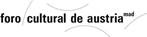 intricate trajectories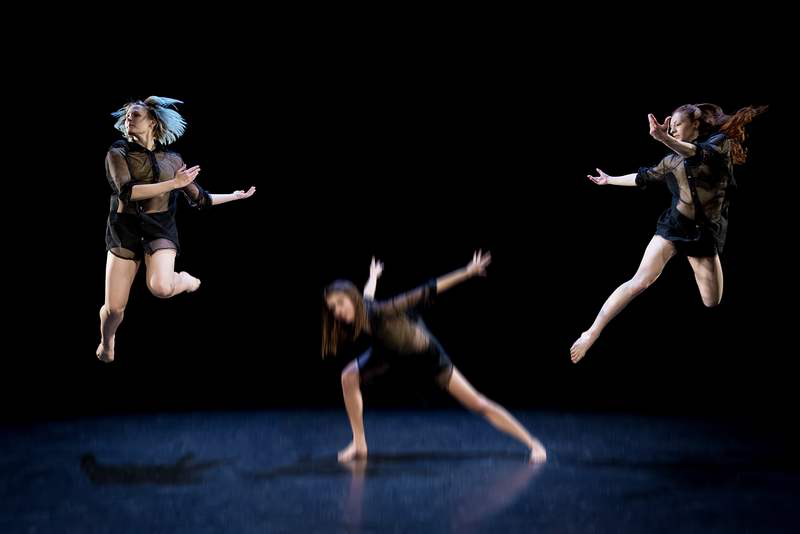 27th September 2017Conservatorio Superior de Danza de Alicante
C/ Catedràtic Jaume Mas i Porcell s/n
03005 ALICANTE. SPAIN
Cast Choreography: Rose BreussPerformed by: C.O.V. Cie. Off VerticalityEszter Petrány, Maria Shurkhal, Kai Chun ChuangAbout Intricate trajectories addresses the subjective matter of the late nineteenth century inventions of hysteria through a diverse physical interpretation. The core sources of the research are the records of Iconographie photographique de la Salpetriere read through a prism of  Aby Warburg’s iconology method. The dancers embody the “life” of images and translate visual expressions into choreographic ones. The piece is a study of the subtile space between the rational and irrational forces of the psyche.BiosRose BreussBorn in Vorarlberg, AustriaStudies: Hochschule für Musik und Darstellende Kunst Wien, Theaterschool Amsterdam, Temple University Philadelphia USA, University of Surrey, Labanotation Institute.Choreographed for a number of theatres and festivals pieces with her own company and with the support of Stadt Wien, Stadt Linz, Land Oberösterreich und Bundesministerium für Unterricht und Kunst: Niederösterreichische Donaufestival, Wiener Festwochen, Kammeroper Wien, dieTheater Künstlerhaus, Österreichische Galerie Belvedere, Ballettschule der Wiener Staatsoper, Posthof Linz, Staatsgalerie Stuttgart, szene bunte wähne, Jeunesse musicale, Wiener Konzerthaus, Klangforum Wien, Tanzquartier Wien, Grand Theatre Luxemburg und Philharmonie Luxemburg, Festspielhaus St. Pölten, Bregenzer Festspiele, Odeon Wien, Berliner Sophiensäle. Together with Johannes Randolf she founded  2009 the Dance Company Cie. Off Verticality C.O.V in Linz. From 2010 – 2011 residency for choreography  in Wiener Odeon.Prizes: Max Brand Preis for experimental music, Theodor Körner Preis for Science and Art, Prämie des Bundeskanzleramtes for the choreography “Drift”Since 2006 Director of IDA – Institute for Dance Arts at Anton Bruckner Privatuniversität in Linz, habilitation 2005.Guest teaching: u.a. Ballettschule der Wiener Staatsoper, Universität Salzburg Musik- und Tanzwissenschaft, Hochschule für Musik und Darstellende Kunst, Frankfurt, CEFEDEM Bordeaux, Middlesex University London, Academy of Performing Arts Bratislawa.Maria Shurkhal Maria was born and raised in Kiev, Ukraine. There she made her first dance steps which lead her to a professional ballet education at Serge Lifar Kiev Municipal Ukrainian Academy of Dance. In 2013 Maria passed the audition at Anton Bruckner University, Linz for the Bachelor Program: Contemporary stage dance/ Performance/ Pedagogy. Since then she is actively involved in studies participating in various events and performances. Maria has worked with such choreographers as Rose Breuss, Jarek Cemerek, Regina van Berkel, Eldad Ben Sasson and performed in such venues as Brucknerhaus, Festspielhaus St. Pölten, WERK X, Ursulinen Hof, and others. Besides that she had developed an own dance project So S!ckle in cooperation with culture club Artifex and founded a transcultural educational project UP dance that provides opportunities for learning Contemporary Dance for children from Poland and Ukraine. Kai Chun ChuangKai Chun Chuang was born in Taiwan in 1993. There he gained a Bachelor of Arts degree at the Taiwan National University Of Art in 2015. After his graduation he joined WC dance company. In 2016 he moved to Europe and enrolled to a Master program  Contemporary Dance/Movement Research at the Anton Bruckner Private University. Meanwhile he has been involved into various projects such as Hello Dolly, Nussknacker ,Pluri, Long River and others. In 2014 Kai has received a first place award at the Taiwan's National Creative Dance Competition. Based in Linz he continues his artistic development, collaborating with local artist and actively participating in local dance scene. Eszter PetrányEszter Petrány is a Hungarian contemporary dancer, who was born in Szentendre (Hungary) in 1991. She started dancing at a young age with ballet, jazz and Hungarian folk dance bases in a school where music and dance was integrated in the everyday education. She continued her dance training later in Budapest where she completed a theatrical dancer faculty. From 2012 she was studying contemporary dance and movement studies (dance pedagogy) at Anton Bruckner Privatuniversitat in Linz, Austria and completed her Bachelor studies there in 2016. Eszter continued her studies as a master student of dance pedagogy from the autumn of 2016 on, and started to work as a freelancer dancer partly with ongoing projects of Rose Breuss and as a company member of C.O.V. (Cie Off Verticality Dance) and as a guest dancer of Landestheater Linz. Her current research topic is musicality and verbality through dance, which she includes through her teaching method as well. Besides dancing she collaborates with local artists for specific projects as ’The Shore of Unspoken’ (2017) which was a narrated short film including motion capture technology or as Christian Heigner’s photography album of collodion photos (2016-2017) . Eszter Petrány is currently living and working in Austria.